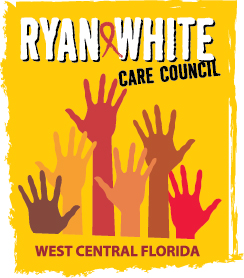 WEST CENTRAL FLORIDA RYAN WHITE CARE COUNCILCOMMUNITY ADVISORY COMMITTEEPOSITIVELY U – WINTER HAVEN340 1st STREET SOUTHWINTER HAVEN, FL 33880THURSDAY, MARCH 28, 2019 	1:30 P.M. - 3:00 P.M.	AGENDACall to Order								ChairRoll Call								StaffChanges to Agenda							MembersAdoption of Minutes							Chair	January 24, 2019 (Attachment)			February 28, 2019 (Attachment)Care Council Report							Co-ChairClient/Community Input						MembersPasco County Meeting						MembersAnnouncements							Members/GuestsAdjournment								Chair	Note: Items in bold are action items.The next meeting of the Ryan White Care Council will be April 3, 2019 from 1:30 pm to 3:30 pm, at The Children’s Board of Hillsborough County.The CARE COUNCIL website is operating at www.thecarecouncil.org.  Agendas and minutes will be posted on this website.